Overnight Hiking / Camping Packing List Campsite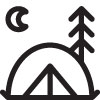  Tools & Gear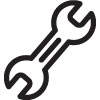 
Hygiene & First Aid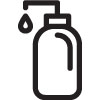  Clothing & Footwear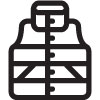  Personal Items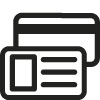 Tent vs. HammockChairJet boil + fuelSleeping BagFun HammockMug, Bowl, UtensilsSleeping PadSmall Tent Lantern Quick Dry TowelPillowLightweight BlanketEmergency BlanketMulti-tool Duct TapeCellphoneKnifeBear spray2 way radio if groupHatchetGun + AmmoFirestarter550 cordGPS CommunicatorMirrorMap & CompassUSB charger / SolarZiploc bagsWater PurifierFirst Aid KitToothbrush & PasteInsect RepellentToilet PaperPrescription MedsFeminine ProductsBaby WipesSunscreen Hand SanitizerLip BalmUnderwear Rain GearJammiesT-shirtExtra Socks (x2)GlovesMid-layerHiking Shoes Warm hatJacketShortsVisorPoofyPantsSwimsuit / SandalsShellLong UnderwearBandanaSunglassesCredit Card / CashIDJournal / PencilBookPlaying CardsField GuidesFoodWaterSnacksFishing Gear